刷卡乘车须知为规范班车管理，提高运行效率，学校拟定于2017年春季学期起实行班车刷卡乘坐制度，现通知如下：一、时间安排试运行：2017年4月6日至2017年5月1日二、相关事项1.试运行期间，原有班车证、班车票可同时使用；2.试运行期过后，原有班车证、班车票同时废止；所有人员须持本人校园卡刷卡乘车，未刷卡人员一律不得乘坐班车。3.试行期间可能给大家带来不便，敬请大家谅解。本通知施行后，请广大师生自觉刷卡乘车。本校教职员工（含离退休教职工）自动授权注：未办理校园卡的教职工（含离退休教职工），需到学校信息化办申办校园卡，办理后自动授权。跨校区上课的在校学生授权流程在附校就读的教职工子女授权流程其他因工作安排需要乘车的人员授权流程说 明1.校园卡办理地点：本部校区田家炳楼213室，净月校区冬华楼二楼，咨询电话85099005。2.后勤管理处（净月校区）：净月行政楼150室，咨询电话84536015 杨老师。3.《申请表》获取方式：（1）到学校主页通知栏或后勤管理处网站 “工作下载”栏下载。（2）到后勤管理处领取（本部7号楼104室，净月行政楼150室）。4.获取相关信息可扫描二维码：（1）东师后勤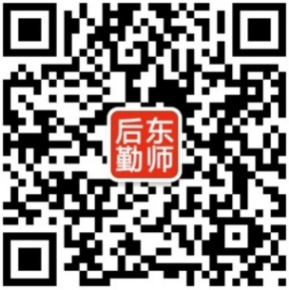 （2）后勤处网站“工作下载”栏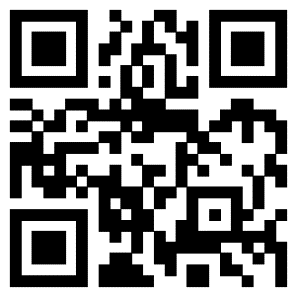 